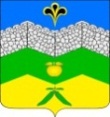 администрация адагумского сельского поселения                                                                                                     крымского района                             ПОСТАНОВЛЕНИЕ   от 03.06.2019                                                                                                                  №  80                                     хутор АдагумО внесении изменений в постановление администрации Адагумского сельского поселения Крымского района от 20 мая 2019 года № 69 «О размещении  нестационарных торговых объектов на территории Адагумского сельского поселения Крымского района»	В соответствии с Федеральным законом от 28 декабря 2009 года            № 381-ФЗ «Об основах государственного регулирования торговой деятельности в Российской Федерации», уставом Адагумского сельского поселения Крымского района, п о с т а н о в л я ю: 1. Внести в постановление администрации Адагумского сельского поселения Крымского района  от 20 мая 2019 года № 69 «О размещении  нестационарных торговых объектов на территории Адагумского сельского поселения Крымского района» следующие изменения: 1.1. Положение о порядке проведения аукциона на право заключения договоров на размещение нестационарных торговых объектов на территории Адагумского сельского поселения Крымского района дополнить приложением № 4 «Состав комиссии по проведению аукциона на право заключения договоров на размещение нестационарных торговых объектов на территории Адагумского сельского поселения Крымского района» (приложение № 1)1.2. Положение о порядке проведения аукциона на право заключения договоров на размещение нестационарных торговых объектов на территории Адагумского сельского поселения Крымского района дополнить приложением № 5 «Начальная (минимальная) цена аукциона на право заключения договоров на размещение нестационарных торговых объектов на территории Адагумского сельского поселения Крымского района» (приложение № 2)2. Специалисту администрации Адагумского сельского поселения Крымского района разместить настоящее постановление  на официальном сайте администрации Адагумского сельского поселения Крымского района в сети Интернет.4. Контроль за выполнением настоящего постановления оставляю за собой.5. Постановление вступает в силу со дня  его подписания.Глава Адагумского сельского поселенияКрымского района                                                                               П. Д. БагмутПРИЛОЖЕНИЕ № 1к постановлению администрацииАдагумского сельского поселения                                                                                               Крымского района от 03.06.2019 г. № 80ПРИЛОЖЕНИЕ № 4к положению о порядке проведения                аукциона право заключения  договора на размещение нестационарных торговых объектов на территории Адагумского                    сельского поселения КрымскогорайонаСОСТАВ комиссии по проведению аукциона на право заключения договоров на размещение нестационарных торговых объектов на территории Адагумского сельского поселения Крымского районаПримечание:         В случае если член комиссии более не занимает должность, указанную в перечне напротив фамилии, то приглашается должностное лицо, замещающее в настоящее время указанную должность. При этом внесение изменений в состав комиссии по проведению аукциона на право заключения договоров на размещение нестационарных торговых объектов на территории Адагумского сельского поселения Крымского района, не требуется.          Изменение состава комиссии фиксируется протоколом заседания комиссии.ПРИЛОЖЕНИЕ № 2к постановлению администрацииАдагумского сельского поселения                                                                                               Крымского района от 03.06.2019 г. № 80ПРИЛОЖЕНИЕ № 5к положению о порядке проведения                аукциона право заключения  договора на размещение нестационарных торговых объектов на территории Адагумского                    сельского поселения КрымскогорайонаНачальная (минимальная) цена аукциона на право заключения договоров на размещение нестационарных торговых объектов на территории Адагумского сельского поселения Крымского района (согласно экспертной справки Союза «Крымская торгово-Промышленная палата» от 8 апреля 2019 года № 360-06-18021)Грицюта А. В.заместитель главы Адагумского сельского поселения Крымского района, председатель комиссииЖуденко Е.В.специалист 1 категории администрации Адагумского сельского поселения Крымского района, заместитель председателя комиссии.Члены комиссииЧлены комиссииСех А.В.ведущий специалист администрации Адагумского сельского поселения Крымского района,Козубенко М. М.специалист 1 категории администрации Адагумского сельского поселения Крымского района,Володченко С. И.                   эксперт администрации Адагумского сельского поселения Крымского района.п/нместо размещения (адрес)Площадь торгового объекта, м. кв.Тип нестационарных торговых объектов Вид реализуемой продукцииНачальная (минимальная) цена аукциона (рублей/1 кв.м в месяц)1234681х. Адагум, ул. Ленина, 47(площадка перед  зданием СКЦ)20Ёлочный базарРеализация деревьев хвойных пород200,02х. Адагум, ул. Ленина 49Б6киоскреализация хозяйственных товаров200,03х. Адагум, ул. Ленина (район СОШ № 61) 6киоскреализация цветов200,04х. Адагум, ул. Ленина (район СОШ № 61) 6киоскреализация овощей220,05х. Адагум, ул. Ленина (район СОШ № 61) 6Торговая палаткареализация продовольственных товаров220,0